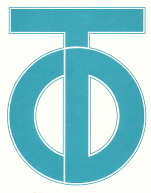                       TENNIS-CLUB DORNBIRN   Mitglied des österreichischen Tennisverbandes     Ausschreibung       ÖTV Turnier: „Rattpack TCD Cup_11                                       sponsored by Rattpack GmbH                                       Donnerstag 14. Juli“, bis Montag 18. Juli 2011“Veranstalter			TC DornbirnAnlage				TC Dornbirn, Höchsterstraße 86, 6850 Dornbirn                                             	Bei Schlechtwetter: Halle Götzis: 6840 Götzis, Mösleweg 23,                                                         Tel. 05523/ 53000Turnierleitung                   	Grabher HeikeOberschiedsrichter                  Nikolas GisingerBewerbe                            	Damen und Herren Einzel und Doppel Nennschluss                      	Montag,  11. Juli 2011, 18.00 Uhr               Auslosung                                  Dienstag, 12. Juli 2011, 08.00 UhrSpielauskunft			Dienstag,  12. Juli. 2011, 12.00 Uhr                                                     unter http://tennisturniere.tennisaustria.liga.nu oder unter     				Mobil. 0699/ 1810 9560 bei Astrid Pinkitz oder 0676/6608 895 Nenngeld			30,- Euro im Einzel,    bar vor Spielantritt!                   			15,-  Euro im Doppel, bar vor Spielantritt!Preisgeld:                                  1.600,- Euro Damen (je nach Teilnehmerzahl)                                                    1.600,-  Euro Herren (je nach Teilnehmerzahl)Nennung			Internet: http://tennisturniere.tennisaustria.liga.nuBelag				Sand (Freiluft 10 Plätze), bei Schlechtwetter: TeppichgranulatBallmarke			Head ATP Bälle stellt der VeranstalterSpielmodus                               2 Gewinnsätze auf 6. Ansonsten gelten die                                                       Wettspielbestimmungen des ÖTV!Spieltermine			ab Donnerstag 14. Juli Qualifikation, ab Freitag 15.Juli 9.00 Uhr                                                      HauptbewerbTCD Night :		             am Freitag 15. Juli ab 18.00 Uhr VMM Siegerehrung, ab 20.00             	                                       Uhr „SOUL Blues Barbeque“ mit „orpheus2“  Eintritt 7.- Euro                             TENNIS-CLUB DORNBIRN   Mitglied des österreichischen Tennisverbandes                          Programm:Montag,     11. Juli 2011:		Nennschluss 18.00 UhrDienstag,    12. Juli 2011:	Auslosung    08.00 UhrDienstag,    12. Juli 2011:           Spielauskunft ab 12.00 Uhr unter                                                        http://turniere.tennisaustria.liga.nu                                                                       Mobil. 0699/ 1810 9560 oder 0676/ 6608895 Donnerstag, 14. Juli 2011:	Beginn  Qualifikationsspiele                                                        Termine laut Spielauskunft  unter					http://turniere.tennisaustria.liga.nu Freitag, 15. Juli 2011:		Hauptbewerb ab 9.00 UhrFreitag, 15. Juli 2011:                 ab 18.00 Uhr VMM Siegerehrung,  „Soul Blues&                                                             Barbecue ab 20.00 Uhr mit der Band                                                        „orpheus2, Eintritt 7,- EuroSamstag und Sonntag:               ab 9.00 Uhr Kinderhüpfburg, KinderschminkenSonntag 17. Juli 2011:		ab 9.30 Uhr Halbfinale, 14.00 Uhr Finale					anschließend Siegerehrung Donnerstag bis Sonntag:            täglich Aufschlag- 									Geschwindigkeitswettbewerb mit                                                        350,- Euro PreisgeldWetterbedingt kann es sein, dass Spieltermine verändert werden müssen!                      TENNIS-CLUB DORNBIRN   Mitglied des österreichischen Tennisverbandes            Allgemeine Bedingungen + TurnierordnungGespielt wird nach den Regeln der geltenden ÖTV-Wettspielordnung. In allen Bewerben entscheidet der Gewinn von 2 Sätzen. Pro Tag können 2 Einzel und 1 Doppel gespielt werden.Die Verhaltensregeln der Wettspielordnung finden Anwendung.Spieler, die 10 Minuten nach Aufruf nicht spielbereit sind werden vom laufenden Bewerb gestrichen.Der Veranstalter hat das Recht, Nennungen ohne Angabe von Gründen abzulehnen.Vor Beginn des ersten Spieles sind die Teilnehmer verpflichtet, das Nenngeld zu bezahlen und die Anwesenheit der Turnierleitung zu melden. Ohne vorherige Bezahlung des Nenngeldes wird der Teilnehmer trotz Aufruf nicht zum Spielen zugelassen.Die Turnierleitung kann in Abstimmung mit dem Oberschiedsrichter die Bestimmungen der Ausschreibung ändern, falls Gründe gegen den reibungslosen Ablauf des Turniers vorliegen.Der TC Dornbirn als Veranstalter übernimmt keine wie immer geartete Haftung für Unfälle.Die Einspielzeit beträgt 5 Minuten. Beide Spieler sind verpflichtet, den Platz wieder spielbereit zu machen."Es gelten die Anti-Dopingregelungen des Internationalen und nationalen Fachverbandes und die Anti-Dopingbestimmungen des Anti-Doping Bundesgesetztes 2007 in der jeweils gültigen Fassung. Die Kenntnis der jeweils gültigen Fassung der zuvor genannten Bestimmungen wird beim Verein, dessen FunktionärInnen, Mitgliedern und bei den Teilnehmern vorausgesetzt." Hier der Link zur Homepage: http://www.nada.at/